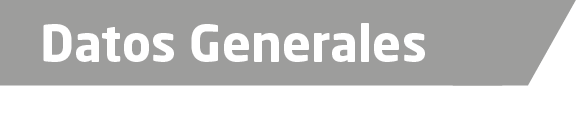 Nombre Roberto Elías Lara AguiarGrado de Escolaridad licenciado en derechoCédula Profesional (Licenciatura) 3627067Teléfono de Oficina 235 323 2938Correo Electrónico betolara74@hotmail.comDatos GeneralesFormación Académica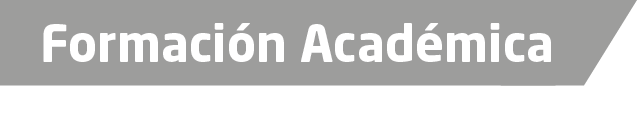 1980-1986.PRIMARIA: ING. JOSE COLOMO.  POZA RICA, VER.                .1986-1989.SECUNDARIA: COLEGIO TEPEYAC. POZA RICA, VER1990-1993BACHILLERATO: SALVADOR DIAZ MIRON POZA RICA, VER1994-1998FAC. DE DERECHO UNIVERSIDAD VERACRUZANA XALAPA, VER.    .2002-2004 MAESTRIA EN ADMINISTRACION DE JUSTICIA: UNIVERSIDAD VILLA RICA. BOCA DEL RIO,  VER.   Trayectoria Profesional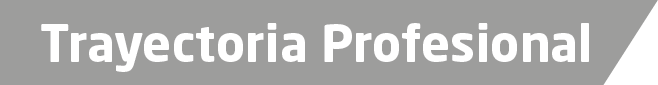 1998-1999OFICIAL SECRETARIO (AGENCIA DEL M.P. MOVIL) MINATITLAN, VER.  1999-2000OFICIAL SECRETARIO (AGENCIA DEL M.P. MUNICIPAL) TLACOLULAN, VER. 2000-2001AGENTE DEL MINISTERIO PUBLICO MUNICIPAL, EN TLACOLULAN, VER.     2001-2002AGENTE DEL MINISTERIO PUBLICO MUNICIPAL, EN BADERILLA, VER           VER.2002AGENTE PRIMERO  DEL MINISTERIO PÚBLICO INVESTIGADOR, MISANTLA, 2002-2003AGENTE DEL MINITERIO PUBLICO INVESTIGADOR, NAOLINCO,    VER.        2004-2006AGENTE   DEL MINISTERIO PUBLICO INVESTIGADOR, MARTINEZ DE LA TORRE, VER. 2006-2007AGENTE PRIMERO  DEL MINISTERIO PÚBLICO INVESTIGADOR, MISANTLA, VER.2007-2009AGENTE  QUINTO DEL MINISTERIO PÚBLICO INVESTIGADOR, VERACRUZ, VER.2009-2011AGENTE  PRIMERO DEL MINISTERIO PÚBLICO INVESTIGADOR,  PAPANTLA, VER.2011-2012AGENTE  SEGUNDO DEL MINISTERIO PUBLICO INVESTIGADOR,  POZA RICA, VER.2012- 2013AGENTE  DEL MINISTERIO PUBLICO INVESTIGADOR,  ZONGOLICA, VER.2013- 2014	AGENTE DEL MINISTERIO PUBLICO INVESTIGADOR, MARTINEZ DE LA TORRE, VER. 2014- 2016FISCAL DE DISTRITO, OZULUAMA, VERACRUZ.2016- A LA FECHAFISCAL DE DISTRITO, MISANTLA, VERACRUZ. de Conocimiento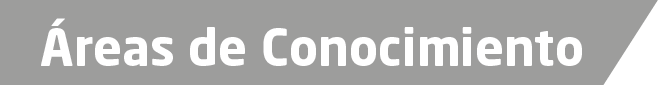 Derecho ConstitucionalDerecho Penal